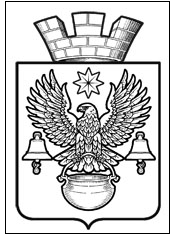 ПОСТАНОВЛЕНИЕАДМИНИСТРАЦИИ  КОТЕЛЬНИКОВСКОГО ГОРОДСКОГО ПОСЕЛЕНИЯКОТЕЛЬНИКОВСКОГО МУНИЦИПАЛЬНОГО РАЙОНАВОЛГОГРАДСКОЙ ОБЛАСТИот 15.02.2019 г.			№ 132Об утверждении дизайн-проектов общественныхтерриторий,  расположенных на территории Котельниковского городского поселенияКотельниковского муниципального районаВолгоградской области, подлежащих благоустройству в 2019 году         В целях проведения на территории Котельниковского городского поселения Котельниковского района Волгоградской области рейтингового голосования по проектам благоустройства общественных территорий, подлежащих благоустройству в 2019 году в рамках реализации муниципальной программы «Формирование современной городской среды в Котельниковском городском поселении Котельниковского муниципального района Волгоградской области на период 2018-2022 года, в соответствии с постановлением Правительства Российской Федерации от 16.12.2017 № 1578 «О внесении изменений в Правила предоставления и распределения субсидий из федерального бюджета бюджетам субъектов Российской Федерации на поддержку государственных программ субъектов Российской Федерации и муниципальных программ формирования современной городской среды», приказом Министерства строительства и жилищно-коммунального хозяйства Российской Федерации от 06.04.2017 № 691/пр  «Об утверждении методических рекомендаций по подготовке государственных (муниципальных) программ формирования современной городской среды в рамках реализации приоритетного проекта «Формирование комфортной городской среды» на 2018-2022 гг.», протокола общественной муниципальной комиссии от 15.02.2019 г., Уставом Котельниковского городского поселения Котельниковского муниципального района Волгоградской области,  администрация  Котельниковского городского поселения Котельниковского муниципального района Волгоградской областиПОСТАНОВЛЯЕТ:Утвердить дизайн-проект благоустройства общественной территории по ул. Ремезова, ограниченной ул. Селиванова,   ул. Мирная, ул. Некрасова (Парк «Победы»), (приложение №1).Утвердить дизайн-проект благоустройства общественной территории: Парк «Серафимовича», расположенной  по адресу: Волгоградская область, Котельниковский район, г. Котельниково, ул. Серафимовича, 13 «б», (приложение №2).Настоящее постановление вступает в силу со дня его обнародования.Глава Котельниковскогогородского поселения							А. Л. Федоров